Publicado en   el 23/07/2014 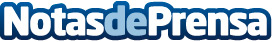 Andalucía cierra el primer semestre del año con los mejores datos desde 1999 en viajeros y pernoctaciones de extranjerosAndalucía ha conseguido crecimientos en todas las variables relacionadas con el movimiento hotelero durante el primer semestre del año, según los datos ofrecidos hoy en Málaga por el consejero de Turismo y Comercio, Rafael Rodríguez, quien afirmó además que "se trata de la mejor cifra de viajeros y pernoctaciones de extranjeros desde el inicio de la serie en el año 1999" en términos absolutos.Respecto a este periodo, RDatos de contacto:Nota de prensa publicada en: https://www.notasdeprensa.es/andalucia-cierra-el-primer-semestre-del-ano Categorias: Andalucia http://www.notasdeprensa.es